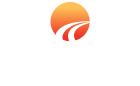 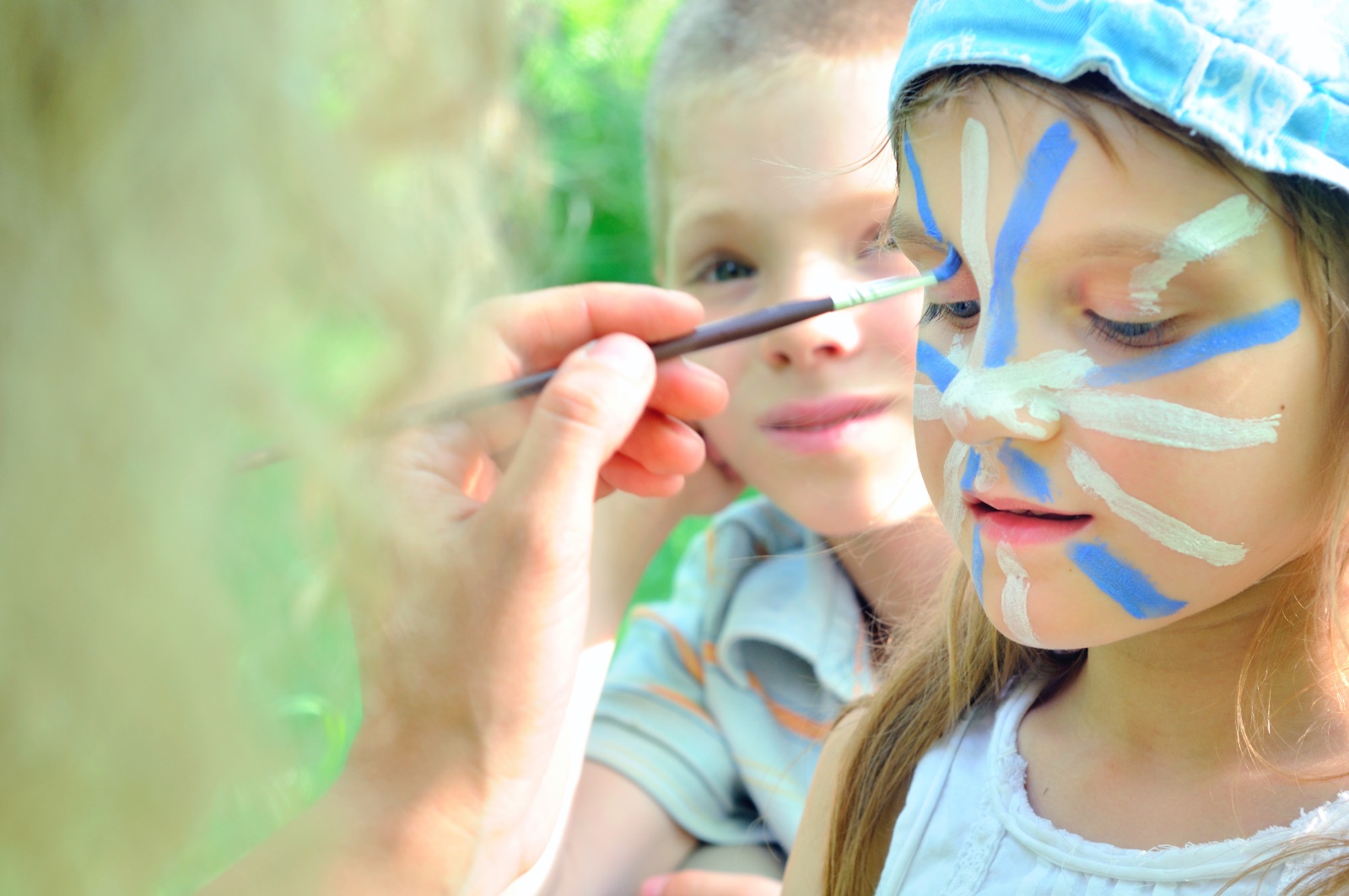 2017 SUMMER SCHOOL HOLIDAYSAT DISCOVERY PARKS – Woodman Point	Lots and lots of great holiday fun for all the family. From face painting and crazy crafts to movie nights, there’s activities planned throughout the school holidays.DATETIMEACTIVITYVENUECOST23/12All DayThe Great RaceReceptionFree7pmFamily MovieFront LawnFree1-3pmWater Slide FunFront LawnFree24/122-4pmArts & CraftsFront LawnFree12-1pmWater Slide FunFront LawnFree1-3pmFace PaintingFront LawnFree3-7pmWicked Waffles Food TruckNear Jumping Pillow$5-6pmVisit from SantaVarious Free7pmFamily MovieFront LawnFree25/121-3pmWater Slide FunFront LawnFree7pmFamily MovieFront LawnFree26/1210-12pmGym BusNear Jumping PillowFree1-2pmKids Magic ShowFront LawnFree2-3pmWater Slide FunFront LawnFree3-5pmPool CompCamp KitchenFree3-7pmWicked Waffles Food truckNear Jumping Pillow$27/121-3pmWater Slide FunFront LawnFree10-12pmTable Tennis CompCamp KitchenFree3-7pmWicked Waffles Food TruckNear Jumping Pillow$28/121-3pmWater Slide FunFront lawnFree2-4pmPitch a tent raceFront LawnFree7pmFamily MovieFront LawnFree29/12BEFORE 5pmEntries to Great Race dueReceptionFree1-3pmWater Slide FunFront LawnFree3-7pmWicked Waffles Food TruckNear Jumping PillowFree30/121-3pmWater Slide FunFront LawnFree3-4pmKids Magic ShowFront lawnFree3-7pmWicked Waffles Food TruckNear Jumping Pillow Free7pmFamily MovieFront LawnFree31/1210-12pmGym BusNear Jumping PillowFree1-3pmWater Slide FunFront LawnFree7pmFamily MovieFront LawnFree1/1/181-3pmWater Slide FunFront LawnFree7pmFamily MovieFront LawnFree2/11-2pmWater Slide FunFront LawnFree2-3pmEgg and Spoon raceFront LawnFree3-5pmPool CompetitionCamp KitchenFree